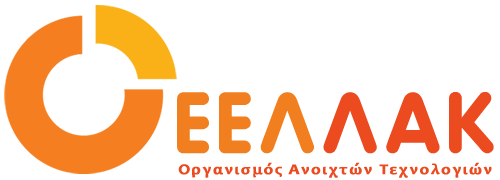 Τετάρτη 26 Φεβρουαρίου 2020ΔΕΛΤΙΟ ΤΥΠΟΥΑπολογισμός FOSDEM 2020Όπως κάθε χρόνο, το τελευταίο Σαββατοκύριακο του Ιανουαρίου, διοργανώθηκε και φέτος το συνέδριο FOSDEM στο Ανοιχτό Πανεπιστήμιο των Βρυξελλών. Φέτος συμπληρώθηκαν 20 χρόνια από την πρώτη διοργάνωση της FOSDEM και το πρόγραμμα περιείχε περισσότερες από 800 ομιλίες, workshops και “lighting talks”. Τα βίντεο των πιο πολλών ομιλιών από το 2015-2020 είναι διαθέσιμα ΕΔΩ. Το συνέδριο διοργανώνεται όπως κάθε χρόνο από εθελοντές και χρηματοδοτείται από χορηγίες και η συμμετοχή είναι ελεύθερη σε όσους ενδιαφέρονται να ενημερωθούν για τις εξελίξεις και τις δράσεις που γίνονται σε ευρωπαϊκό, αλλά και σε διεθνές επίπεδο, γύρω από το ανοιχτό λογισμικό. Φέτος το παρακολούθησαν περισσότερα από 8000 σύνεδροι με φυσική παρουσία και ακόμα περισσότεροι είχαν την ευκαιρία να το παρακολουθήσουν μέσω live streaming.Στο συνέδριο, υπήρχαν ενότητες που ήταν αφιερωμένες στις κοινότητες λογισμικού και στη λειτουργία τους, σε νομικά ζητήματα, στην ιστορία του ανοιχτού λογισμικού, στη χρήση του ανοιχτού λογισμικού στην εκπαίδευση και άλλα. Εκτός από τις παρουσιάσεις και τα εργαστήρια στο χώρο του Πανεπιστημίου υπήρχαν περίπτερα από κοινότητες ανοιχτού λογισμικού και υλισμικού αλλά και από πολλά έργα για τα οποία μπορεί κάποιος να λάβει πληροφορίες και να ενημερωθεί τόσο για τη χρήση τους αλλά και για το πως μπορεί να συνεισφέρει σε αυτά. Στο συνέδριο συμμετείχαν από την Ελλάδα στελέχη του δημόσιου τομέα αλλά και εκπρόσωποι φορέων του ιδιωτικού τομέα, καθώς και φοιτητές και ερευνητές.Στο συνέδριο συμμετείχε και ο Πρόεδρος του Οργανισμού Ανοιχτών Τεχνολογιών, καθηγητής κ. Διομήδης Σπινέλλης, με παρουσίαση με τίτλο “Git-based decentralized issue management with GitHub/GitLab integration”, στην οποία παρουσίασε και το έργο που υλοποίησε ο φοιτητής Βύρων Δρόσος, στο πλαίσιο του Google Summer of Code (ένα από τα 13 έργα με τα οποία συμμετείχε ο Οργανισμός το 2019).Τέλος, συμμετοχή στο φετινό συνέδριο είχε και η Ευρωπαϊκή Επιτροπή μέσω του Open Source Observatory(OSOR) διοργανώνοντας ένα workshop γύρω από τη δημιουργία βιώσιμων κοινοτήτων ανοιχτού λογισμικού στο δημόσιο τομέα. Στο workshop παρουσιάστηκαν και τα αποτελέσματα της εν εξελίξει μελέτης που διεξάγουν για τη δημιουργία των κοινοτήτων ανοιχτού λογισμικού στο δημόσιο τομέα.________________________________________________________________Ο Οργανισμός Ανοιχτών Τεχνολογιών - ΕΕΛΛΑΚ ιδρύθηκε το 2008, σήμερα αποτελείται από 31 Πανεπιστήμια, Ερευνητικά Κέντρα και κοινωφελείς φορείς. Ο Οργανισμός Ανοιχτών Τεχνολογιών - ΕΕΛΛΑΚ έχει ως κύριο στόχο να συμβάλλει στην ανοιχτότητα και ειδικότερα στην προώθηση και ανάπτυξη των Ανοιχτών Προτύπων, του Ελεύθερου Λογισμικού, του Ανοιχτού Περιεχομένου, των Ανοιχτών Δεδομένων και των Τεχνολογιών Ανοιχτής Αρχιτεκτονικής στο χώρο της εκπαίδευσης, του δημόσιου τομέα και των επιχειρήσεων στην Ελλάδα, ενώ παράλληλα φιλοδοξεί να αποτελέσει κέντρο γνώσης και πλατφόρμα διαλόγου για τις ανοιχτές τεχνολογίες. Ανάμεσα στους φορείς που συμμετέχουν στον Οργανισμό Ανοιχτών Τεχνολογιών - ΕΕΛΛΑΚ είναι τα πιο πολλά ελληνικά Πανεπιστήμια και Ερευνητικά Κέντρα, ενώ για την υλοποίηση των δράσεων της ο Οργανισμός Ανοιχτών Τεχνολογιών - ΕΕΛΛΑΚ βασίζεται στην συνεργασία και ενεργή συμμετοχή των μελών της και της ελληνικής κοινότητας χρηστών και δημιουργών Ελεύθερου Λογισμικού, Ανοιχτού Περιεχομένου και Τεχνολογιών Ανοιχτής Αρχιτεκτονικής. Ο Οργανισμός Ανοιχτών Τεχνολογιών - ΕΕΛΛΑΚ εκπροσωπεί τα Creative Commons (wiki.creativecommons.org/Greece), είναι ιδρυτικό μέλος του COMMUNIA (www.communia-association.org), είναι ο ελληνικό κόμβος για το Open Data Institute (opendatainstitute.org), και είναι μέλος του Open Budget Initiative (internationalbudget.org/what-we-do/major-ibp-initiatives/open-budget-initiative).Επικοινωνία: Έλενα Μπάρκα 210 2209380, info at ellak.gr